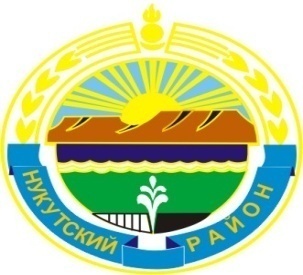 Муниципальное образование «Нукутский район»ДУМА МУНИЦИПАЛЬНОГО ОБРАЗОВАНИЯ«НУКУТСКИЙ  РАЙОН»Шестой созыв РЕШЕНИЕ07  октября  2016 года                             №  58                                                п. НовонукутскийОб итогах  летней оздоровительной кампании       Заслушав и обсудив информации заместителя начальника Управления образования администрации муниципального образования «Нукутский район» Суворова Е.А., директора ОГБУСО «Комплексный центр социального обслуживания населения Нукутского района» Изыкеновой Т.Я. «Об итогах летней оздоровительной кампании», Дума РЕШИЛА:1. Информации заместителя начальника Управления образования администрации муниципального образования «Нукутский район» Суворова Е.А.,  директора ОГБУСО «Комплексный центр социального обслуживания населения Нукутского района» Изыкеновой Т.Я. «Об итогах летней оздоровительной кампании» принять к сведению     (Приложение № 1, Приложение № 2).2. Рекомендовать начальнику Управления образования администрации МО «Нукутский район» Шаракшиновой Е.С.:1) продолжить работу по модернизации пищеблоков школ, Новонукутского детского сада № 2 , в том числе по установке системами холодного и горячего водоснабжения;2)  максимально привести рацион питания школьников их физиологической потребности в соответствии с перспективным меню.3. Рекомендовать руководителям образовательных учреждений своевременно проводить мероприятия по дератизации и дезинсекции (акарицидной обработке) во всех оздоровительных учреждениях перед их открытием в соответствии с требованиями законодательства.4. Опубликовать настоящее решение с приложениями в печатном издании «Официальный курьер» и разместить на официальном сайте муниципального образования «Нукутский район».Председатель Думы муниципального образования «Нукутский район»						           	К.М. БаторовПриложение № 1к решению ДумыМО «Нукутский район»от 07.10.2016 г. № 58Итоги организации летнего отдыха и занятости в 2016 годуВ летний период 2016 года на территории муниципального образования  организована деятельность 16 лагерей дневного пребывания на базе образовательных учреждений и работа загородного лагеря «Березка».          	Деятельность лагерей с дневным пребыванием проводилась в одну смену продолжительностью 18 дней, с 1 по 21 июня 2016 года с охватом 1286 детей. 	Средняя стоимость набора продуктов питания в лагерях дневного пребывания составляла 111,0 рублей на одного ребенка. Финансирование оплаты стоимости набора продуктов питания было распределено на условиях софинансирования: 90% из средств областного бюджета (2312500,0 руб.) и 10% (256928,0 руб.) из местного бюджета.Программы лагерей включали комплекс мероприятий, направленных на творческое и физическое  развитие детей, на развитие сотрудничества и взаимопонимания, экологическое воспитание, формирование патриотизма. Были включены мероприятия, посвященные году кино. В течение смены велась работа по выявлению различных способностей и интересов ребят, изучались личностные особенности. Большое внимание уделялось так же пропаганде здорового образа жизни. Ребята приняли активное участие в областной акции «Летний лагерь - территория здоровья», в рамках которой проведены профилактические беседы по темам: «Здоровый образ жизни и привычки человека», «Привычка вторая натура?», «Твое здоровье», викторина «В мире спорта», а так же спортивные игры и эстафеты.Стационарный лагерь «Березка» работал в  2 смены с охватом по 100 человек в каждую. Первый сезон для детей из категории ТЖС, второй для детей работающих родителей. Стоимость путевки для категории ТЖС – 11016,0 рублей, для работающих родителей составляла 11300,0 рублей, из них 20% составляла родительская плата. Продолжительность смены 18 дней. В целях совершенствования материально-технической базы  лагеря «Березка» приобретены в полном объеме постельное белье, полотенца, хозяйственная и столовая посуда, а также холодильное и тепловое оборудование.Для совершенствования организации питания приобретено технологическое оборудование за счет областного бюджета на сумму 171754,07 рублей, за счет местного бюджета на сумму 82500 ,0 рублей.Программа лагеря была посвящена году театра и кино. Администрацией лагеря был создан «Японский кинозал», организован просмотр и обсуждение фильмов. Приоритетными направлениями в работе лагеря были: спортивно-оздоровительное, нравственно-патриотическое, интеллектуально-творческое.Общественной организацией «Молодая гвардия» были проведены  дворовые игры (перетягивание каната, городки, лапта, твистер, «резиночка»), направленные на  пропаганду здорового образа жизни, проведены мастер-классы по аквагриму, рисованию на камнях, представлена презентация по теме: «Полезные и не полезные продукты». За каждое мероприятие был ответственным определенный отряд, поэтому практически все мероприятия в лагере  отмечены  организованностью, инициативностью ребят и  хорошим оформлением.В ремонтных бригадах от Центра занятости с мая по август текущего года трудоустроено 46 подростков в возрасте от 14 до 18 лет.  На пришкольных участках трудилось более 500 обучающихся. В областные лагеря по линии министерства социального развития выезжало 167 детей. Всего было охвачено организованным отдыхом, занятостью и оздоровлением 89% детей.Серьезное внимание уделялось охвату детей, состоящих на профилактических учетах, находящихся в социально-опасном положении. Вопросы занятости детей, состоящих на профилактических учетах,  рассматривались в мае месяце на совещании заместителей директоров по воспитательной работе, на заседании Комиссии по делам несовершеннолетних и защите их прав администрации МО «Нукутский район». 	По состоянию на 1 июня 2016 года на профилактическом учете в ПДН состояло  24 подростка. Было охвачено летним отдыхом и занятостью 79% детей данной категории.Начальник Управления образованияАдминистрации МО «Нукутский район»					Е.С.ШаракшиноваПриложение № 2к решению ДумыМО «Нукутский район»от 07.10.2016 г. № 58Информация по организации летнего отдыха и оздоровления за 2016 годСогласно приказа министра социального развития, опеки и попечительства Иркутской области от 15 февраля 2011 г. № 20-мпр «Об утверждении Перечня областных государственных учреждений социального обслуживания, уполномоченных на организацию работы по обеспечению отдыха и оздоровления детей», полномочия по обеспечению отдыха и оздоровления детей, переданы ОГБУСО «Комплексный центр социального обслуживания населения Нукутского района». С целью обеспечения детей путевками в оздоровительные учреждения, министерством социального развития, опеки и попечительства Иркутской области выделяются путевки для отдыха и оздоровления детей с учетом количества оздоровленных детей в предыдущем году. Обеспечение ребенка путевкой осуществляется учреждением в порядке очередности в зависимости от даты подачи заявления и наличия путевок.Работа по организации отдыха и оздоровления детей ведется по двум категориям:Дети, законные представители которых состоят в трудовых отношениях с организациями независимо от их организационно-правовой формы и формы собственности;Дети, находящиеся в трудной жизненной ситуации, детей из многодетных семей и детей из семей одиноких родителей.Для получения путевки один из родителей (законный представитель) ребенка обращается в ОГБУСО «КЦСОН Нукутского района» с заявлением и документами, подтверждающими категорию ребенка.На предоставление путевок для оздоровления и отдыха детей, законные представители которых состоят в трудовых отношениях организациями независимо от их организационно-правовой формы и формы собственности, было принято 190 заявлений.Министерством социального развития, опеки и попечительства Иркутской области для детей, законные представители которых состоят в трудовых отношениях в 2016 г.  выделено 167 путевок: - в санаторный лагерь «Сосновая горка» (Зиминский район) 7 путевок (с 10.06. по     30.06.2016 г.) и 10 путевок (с 27.07. по 16.08.);- в санаторий «Иркутский» - 5 путевок (с 24.06. по 14.07.2016г.);- в МБУ Детский лагерь «Березка» - 100 путевок (с 11.07. по 28.07.2016г.);- в ЗАО Санаторий-профилакторий «Восток-Улан» (г. Саянск) - 10 путевок (с 06.07. по 23.07.2016 г.);- в ЗАО Курорт «Ангара» (г. Иркутск) - 10 путевок (26.07. по 12.08.2016 г.) и 5 путевок (с 16.08. по 02.09. 2016 г.);- в ДОЛ «Металлург» (п. Большой Луг) - 10 путевок (с 04.07. по 21.07.2016 г.) и 10 путевок (с 11.08. по 28.08.2016г.).Согласно Постановления Правительства Иркутской области от 25 сентября 2014 г. № 484-пп «О внесении изменений в отдельные нормативные правовые акты Правительства Иркутской области», родительская доплата составляет 20% стоимости путевки. В санаторный лагерь «Сосновая горка» доплата составила 3462,48 руб.;- в санаторий «Иркутский» - 3462,48 руб.;- в детский лагерь «Березка» - 2260,00 руб.;- в санаторий – профилакторий «Восток-Улан» - 2967,84 руб.;- в курорт «Ангара» - 2967,84 руб.;- в ДОЛ «Металлург» -2522,88 руб.До места отдыха и обратно родители доставляют ребенка самостоятельно.По категории трудная жизненная ситуация принято 219 заявлений.Министерством социального развития, опеки и попечительства Иркутской области для оздоровления детей, находящихся в трудной жизненной ситуации, выделено 207 путевок: - в ЗАО «Курорт «Ангара» (г. Иркутск) – 10 путевок (с 04.03 по 21.03.2016г.)                                                                     -   4 путевки (26.05. по 12.06.2016 г.)                                                                     -   6 путевок (15.06. по 02.07.2016 г.);- в санаторий «Металлург» (г. Шелехов) – 10 путевок (с 12.03 по 29.03.2016 г.);- в ООО «База отдыха «Маломорская» (Ольхонский район) - 40 путевок (с 24.06. по 12.07.2016 г.);- в МБУ Детский лагерь «Березка» - 100 путевок (с 20.06. по 07.07.2016 г.);- в ДОЛ «Казачье войско» (г. Ангарск) - 17путевок (15.07. по 01.08.2016 г.);- в ЗАО «Санаторий-профилакторий «Восток-Улан» (г. Саянск) - 20 путевок (с 16.08.по 02.09.2016 г.).По данной категории оздоровлено 207 детей, в т.ч.: - детей из многодетных семей – 117;- детей из семей одиноких родителей – 40;- детей из малообеспеченных семей – 13;- опекаемых – 32;- детей, состоящих на учете в ПДН – 3;- беженцы (временные переселенцы) – 2.Набор детей в ДОЛ «Казачье войско» производился при содействии старшего инспектора ПДН лейтенанта полиции Григорьевой Н.Н.Проезд детей, находящихся в трудной жизненной ситуации, к месту отдыха и обратно в составе организованных групп  оплачивался из средств областного бюджета в 100% размере. На проезд детей, находящихся в ТЖС, в 2016 году выделено 270400,00 руб. Всего в 2016 году  отдохнуло 374 ребенка. Освоение путевок составило 100%.Ежемесячно в министерство социального развития в автоматизированной программе предоставляется мониторинг организации отдыха и оздоровления детей, находящихся в трудной жизненной ситуации и детей работающих родителей.	Информирование населения Нукутского района о ходе детской оздоровительной кампании проводилось следующим образом:Размещено объявление в районной газете «Свет Октября»;Размещены объявления в муниципальных образованиях Нукутского района (в школах, администрациях сельских поселений, в общественных местах на подведомственной территории);Консультации граждан по телефону;Оформлен информационный стенд. Директор ОГБУСО «Комплексный центр социального обслуживания населения Нукутского района» 							Т.Я.Изыкенова